A Weekly Newsletter of Nu‘uanu Congregational Church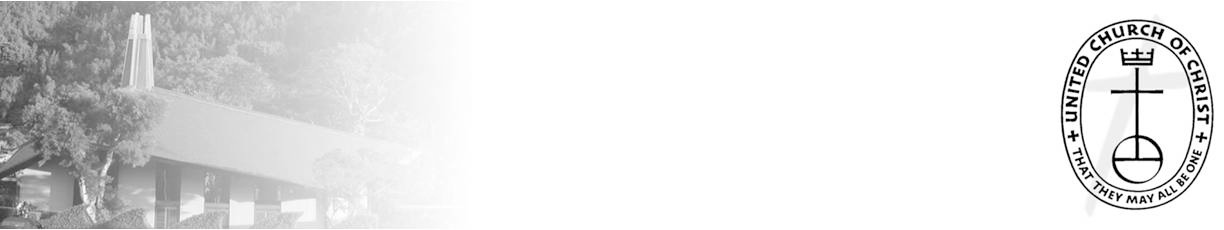 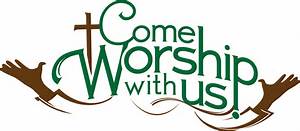 Green Day April 24, 2021. Time: 9:00 am to 12:00 pmPickup and purchase plants and a few treasuresDue to COVID19, Green Day will be a virtual shopping and pickup will be on Saturday, April 24, 2021 from 9:00 am to 12:00 pm.  We will have plants to purchase on pickup day.How does a virtual Green Day work?  Pictures will be posted on Facebook Marketon April 17, 2021.Reserve the days, April 17 thru April 24, 2021, you may view items that are on sale.We will provide a link to the Facebook Market page.  Items may be reserved by messaging Becky Kanenaka.  You may pay for items via VENMO or Apple Pay, or you can pay for the items on April 24 from 9:00 am to 12:00 by cash.Email Becky; ken214@hawaii.rr.com or text 808.282.4321 what items you would like to purchase.Pickup of the items you purchased will be on April 24, 2021 between 9:00 am to 12:00 pm.Please support Nuuanu Congregational Church’s 1st Virtual Green Day!Town Hall Meeting InformationTime: Apr 11, 2021 10:30 AM For those who received the packet and would like to attend

Join Zoom Meeting https://us02web.zoom.us/j/88001848113?pwd=ODFWb1dRRnRsTXZjbEgzRTVMSkRXQT09Meeting ID: 880 0184 8113
Passcode: 007027Or Call +1 669 900 6833
Meeting ID: 880 0184 8113
Passcode: 007027Nu‘uanu Congregational Church ScholarshipsIt's that time for this year’s NCC scholarship applications.  The NCC website has the most current information and forms ready.  Please have your college undergraduate family members check this out!

The deadline to have the applications are:
In-person to NCC office - May 28, 2021 at 4 p.m.
Mail - postmarked by May 31, 2021StewardshipOne aspect of stewardship is finances. In order to be more transparent about our financial situation, every quarter you'll be receiving your giving statement along with a snapshot of where the church is financially. The purpose is two-fold: 1) you receive a quarterly statement of your giving so if there are any discrepancies, we can clear it up faster and it's a reminder in case you missed a period of giving, 2) you will see where the church is financially every quarter instead of waiting until the annual meeting. We hope that you will find this helpful.